Test July 13 	Registration deadline June 14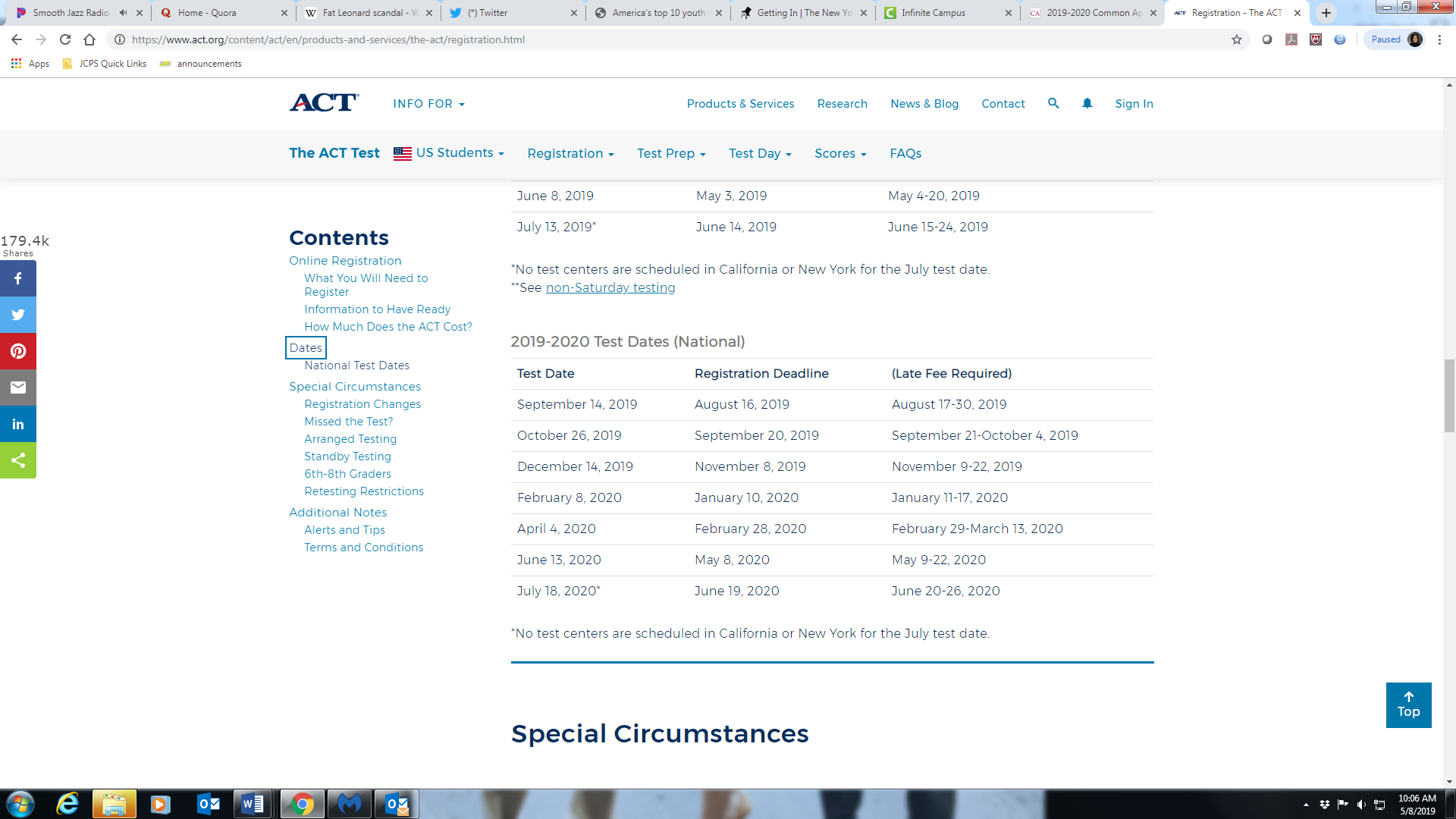 Cost to attend: www.collegedata.com  Net Price Calculator  - on every schools website – type it in the search engine.MyIntuition.org  for Ivy Plus schools.FAFSA4Caster https://fafsa.ed.gov/spa/fafsa4c/?locale=en_US#/landing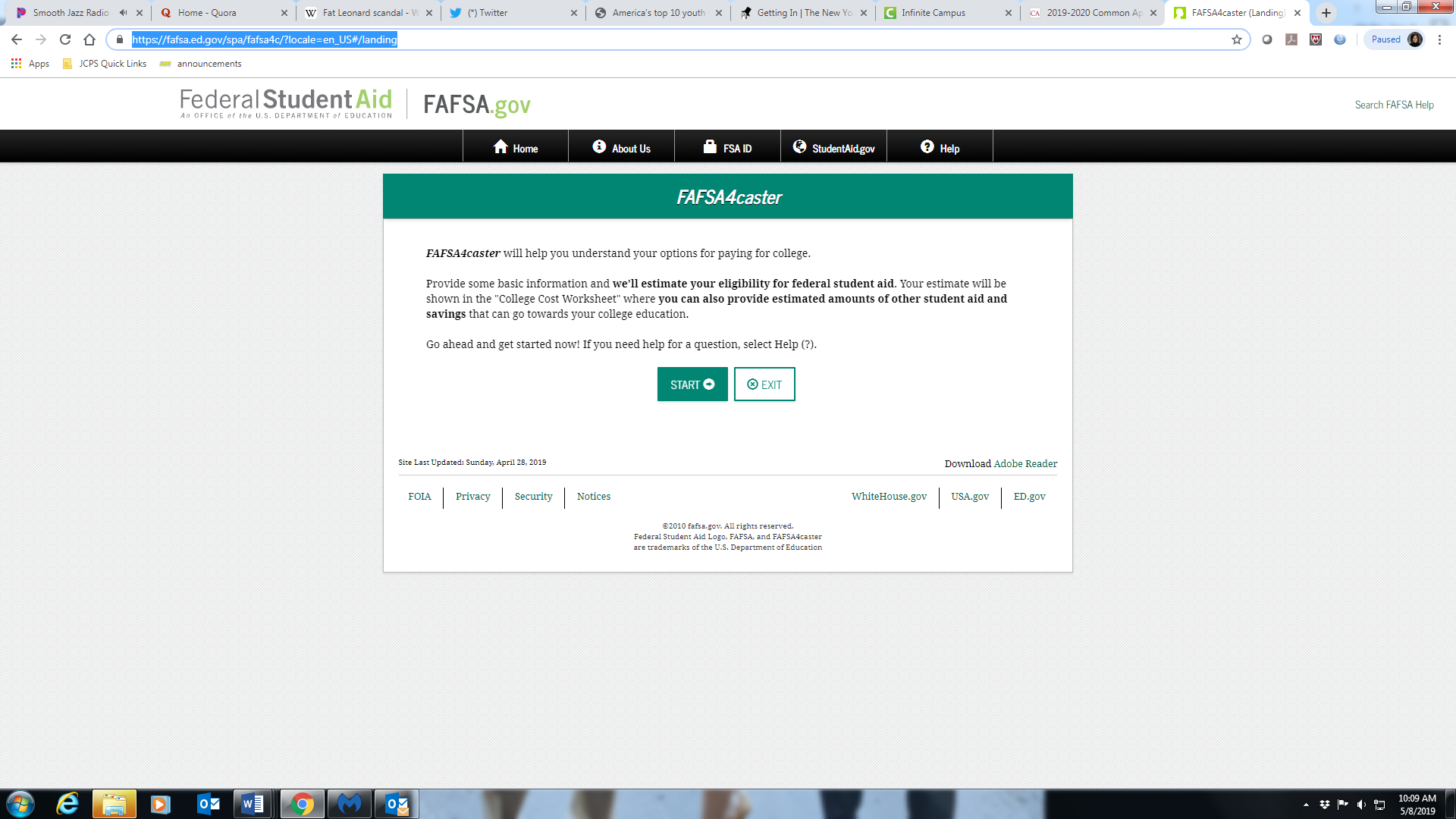 https://www.fairopportunityproject.org/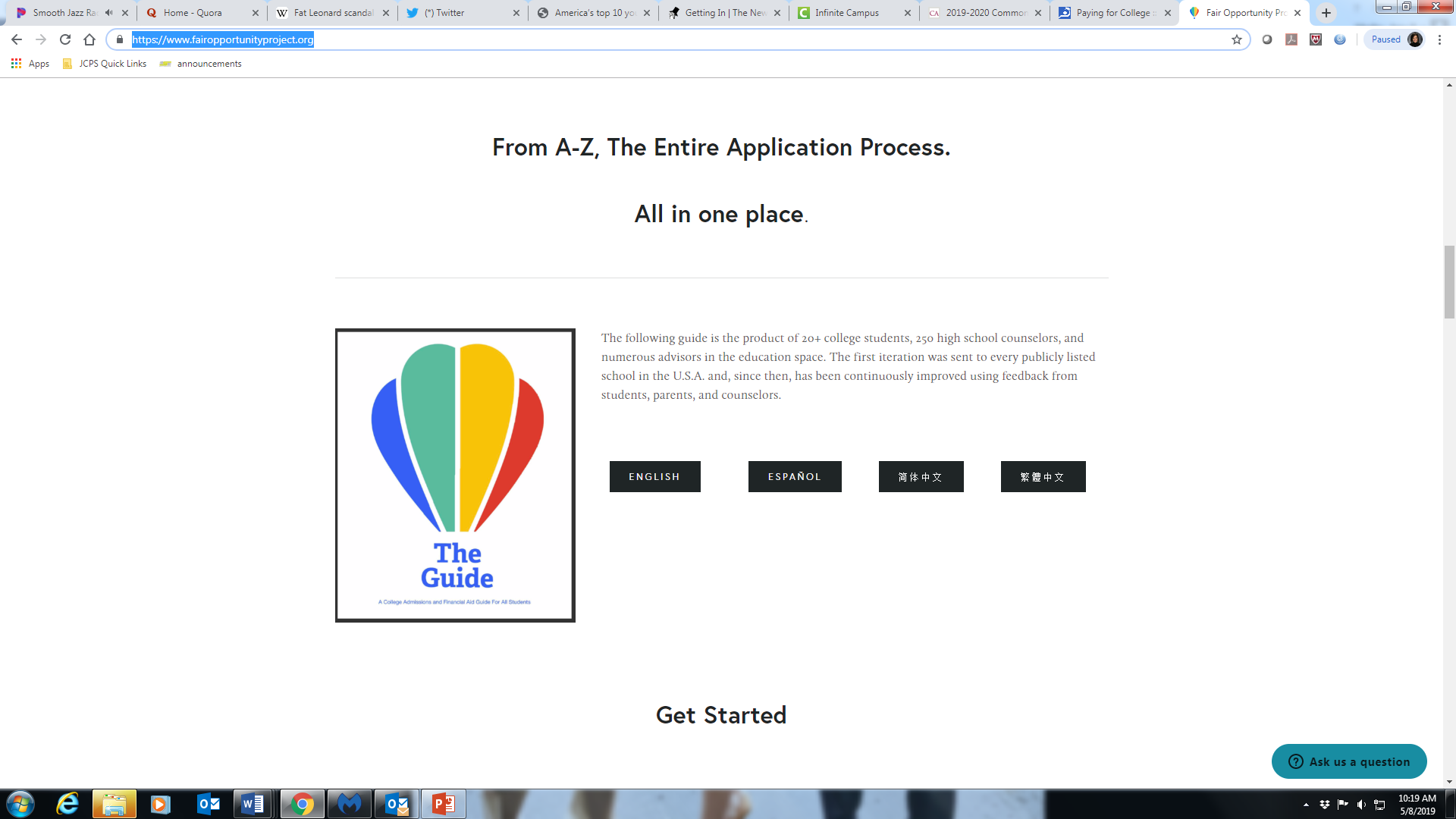 